编导艺考文艺常识训练之文学（十九）1.保尔·柯察金是（   ）作品中的人物。
A 《苦难的历程》
B 《钢铁是怎样炼成的》
C 《复活》
D 《在人间》
2.屈原是战国时期的浪漫主义诗人，屈原“投江自尽”的故事发生在下列哪个地区?（   ）
A 四川
B 贵州
C 湖南
D 江西
3.（   ）是以戏剧为基本，以音乐为灵魂，以舞蹈为重要表现手段，通过音乐、舞蹈、戏剧三要素的整合来讲述故事、刻画人物、传达概念的表演艺术。
A 悲剧
B 音乐剧
C 独幕剧
D 多幕剧
4.恩格斯曾说（   ）是中世纪旧时代的最后一位诗人，也是新时代的第一位诗人。
A 薄伽丘
B 但丁
C 莎士比亚
D 凡尔纳
5.《傲慢与偏见》的作者是（   ）。
A 奥斯汀
B 斯威夫特
C 莎士比亚
D 伏尼契
6.《凤凰涅槃》是我国著名诗人郭沫若的代表作品，对于此处“涅槃”的理解哪一项比较正确? （    ）
A 寂灭
B 死亡
C 熄灭烦恼
D 在烈火中新生
7.被誉为“美国的莫泊桑”的短篇小说大师是(   )。
A 马克·吐温
B 海明威
C 欧·亨利
D 卡夫卡
8.下面哪个不是古希腊三大悲剧家?（   ）
A 埃斯库罗斯
B 索福克勒斯
C 欧里庇得斯
D 亚里士多德
9.下列作品中不属于高尔基的“自传体三部曲”的是（   ）。
A 《童年》
B 《海燕》
C 《我的大学》
D 《人间》
10.《羊泉村》的作者是（   ）国的维加。
A 德
B 法
C 西班牙
D 挪威
11.《麦琪的礼物》是美国作家(   )的作品。
A 马克·吐温
B毛姆
C 欧·亨利
D 乔伊斯
12.小说《变色龙》的作者是（   ）。
A 高尔基
B 雨果
C 契诃夫
D 莫泊桑
13.《国语》和（   ）都是国别史。
A 《左传》
B 《战国策》
C 《史记》
D 《汉书》
14.（   ）被称颂为“东方曲坛伟人”，他的传奇作品有《牡丹亭》。
A 李渔
B 马致远
C 白朴
D 汤显祖
15.在《三字经》中，一开始就说“人之初，性本善”，这样的说法是源自战国时代(   )的主张。
A 孔子
B 孟子
C 荀子
D 墨子
16.下列哪两位中外剧作家年代相同?（   ）
A 李渔 歌德
B 王实甫 果戈里
C 汤显祖 莎士比亚
D 曹禺 易卜生
17.《春秋》的编撰体例是（   ）。
A 国别体
B 纪传体
C 编年体
D 纪事本末体
18.（   ）的短篇小说集《沉沦》是中国现代文学史上第一部白话短篇小说集。
A 朱自清
B 张恨水
C 徐志摩
D 郁达夫
19.《桃花扇》塑造了一位可敬可爱的青楼女子形象，她是(   )。
A 赵盼儿
B 杜十娘
C 李亚仙
D 李香君
20.下面连线完全正确的一组是(   )。
A 《诗学》—亚里士多德—古罗马
B 《十日谈》—维加—意大利
C 《老实人》—伏尔泰—法国
D 《阴谋与爱情》—席勒—俄国参考答案：1.B，2.C，3.B，4.B，5.A6.D，7.C，8.D，9.B，10.C11.C，12.C，13.B，14.D，15.B16.C，17.C，18.D，19.D，20.C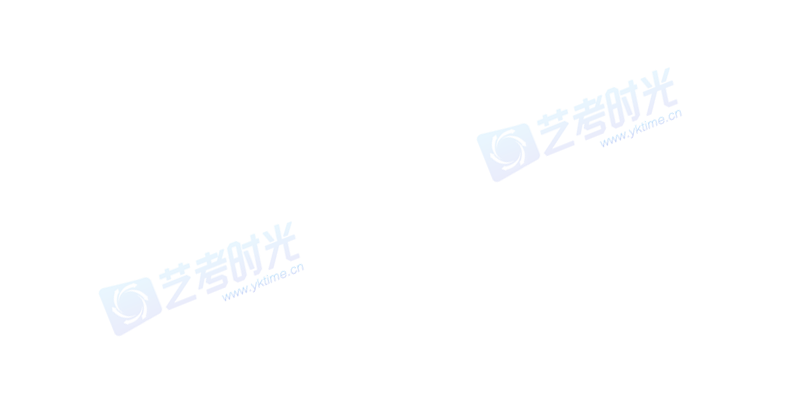 